GRAND RAPIDS HOTELS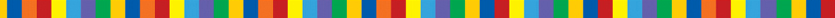 Holiday Inn-Downtown        310 Pearl St., GR….  616-235-7611      $89.00 + tax    No Shuttle Service  ($20-$30 for taxi)Courtyard by Marriott       11 Monroe Ave., Grand Rapids, MI  ….. 616-242-6000 …….  $90.00 + tax         No Shuttle Service Hilton at Grand Rapids Airport       4747 28th St. at Patterson, Grand Rapids, MI 49512…. 616-957-0100 ….. $89.00 + tax         Shuttle-24 hours ….. call for Shuttle upon arrival, if a bus is not there       Restaurants within Hotel; Website: www.grandrapids.hilton.comCountry Inn and Suites-at Airport  (within the Meijer parking lot)        5399 28th St. SE, Grand Rapids, MI 49512 …… 616-977-0909 ….. $64.00 + tax;         Shuttle-Yes—usually until 12:00 am (OK after that however); Complimentary Breakfast        www.countryinns.com/grandrapidsmi  Holiday Inn Express Hotel and Suites – Grand Rapids Airport         5401 28th St. SE, Grand Rapids, MI  49512 …. 616-940-8100;   $79.00 + tax;          Shuttle until 12:30am..then again at 4:00am;  Complimentary Breakfast        Website: www.hiexpress.com/grandrapidsmi Sleep Inn-Grand Rapids Airport         4284 29th St. SE, Grand Rapids, MI 49512 …….616-975-9000 ….. $55.00 + tax         Airport Shuttle – ends at 11:45;  Hotel is about  5-8 minutes from the Airport                 Taxi cost would be approximately $10.00          Complimentary Hot Breakfast         www. sleepinn.com/hotel-grand_rapids-mighigan-MI016  Hampton Inn and Suites            5200 28th St. SE, Grand Rapids, MI 49512 …….. 616-575-9144 ……. $99.00 + tax         Shuttle – 24 hours (if not available, take taxi and Hotel will pay for the charge)